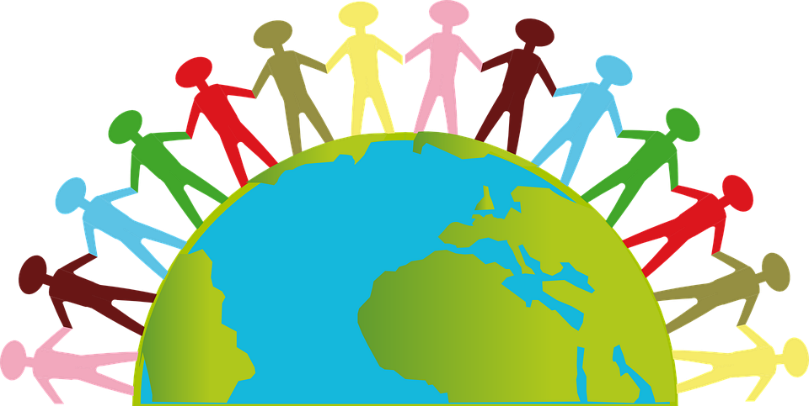 Click Here for the RCA Web Page	Find this meeting on the RCA website, go to ‘meetings’ page and type in the keyword ‘International’ This is a story share meeting that occurs on the first Saturday of the month. Come listen to the amazing, success stories of our members.Saturday, September 5, 2020 – Felicita and Richard; Davis, CaliforniaSaturday, October 3, 2020 – Rebecca and Barton; Santa Barbara, CaliforniaSaturday, November 7, 2020 – Mary Monica and Scott; MissouriSaturday, December 5, 2020 – Andrea and Brad; Boulder, ColoradoSaturday, January 2, 2021 –  Jen and Dave; Saturday, February 6, 2021 – David and Kapiko, Burbank, CaliforniaSaturday, March 6, 2021 – Beatrice and Theodor; SwedenSaturday, April 3, 2021Saturday, May 1, 2021Saturday, June 5, 2021Saturday, July 3, 2021Saturday, August 7, 2021Saturday, September 4, 2021Saturday, October 2, 2021Saturday, November 6, 2021 – Ced and Aravin, France, United KingdomSaturday, December 4, 2021The time of this meeting is 2 PM EasternTo figure out your time zone, please visit this link and put in your location: World Time BuddyJoin by ZOOM https://zoom.us/j/635585096One tap mobile+16699006833, 635585096# US (San Jose) +16465588656, 635585096# US (New York)Dial by your location+1 669 900 6833 US (San Jose)+1 646 558 8656 US (New York)Meeting ID: 635 585 096Find your local number: https://zoom.us/u/aiuaRRTbnPrevious Speakers:March 2, 2019 – Andy and Steve; Pahoa, HawaiiApril 6, 2019 – Annette and Widar; Copenhagen, DenmarkMay 4, 2019 – Gladys and Jade; Eugene, OregonJune 1, 2019 – Christiane and Roberto; Frankfurt, GermanyJuly 6, 2019 – Kathleen and David; Alameda, CaliforniaAugust 3, 2019 – no speaker due to the Portland, RCA ConventionSeptember 7, 2019 – Annie and Russ; Calgary, Alberta, CanadaOctober 5, 2019 – Dixie and David; Longwood, FloridaNovember 2, 2019 – Mary and Phil; Tucson, ArizonaDecember 7, 2019 – Cathy and Scott; Edmonton, Alberta, CanadaJanuary 4, 2020 – Sunny and Steve; Reston, VirginiaFebruary 1, 2020 – Vicki and Dick; Palm Desert, CaliforniaMarch 7, 2020 – Niki and Michael; Boulder, ColoradoApril 4, 2020 – Linda and Brian; Walnut Creek, CaliforniaMay 2, 2020 – Beth and Benji; Memphis, TennesseeJune 6, 2020 – Kate and Dan; Gaithersburg, MarylandSaturday, July 4, 2020 – Sara and Megan; Tucson, ArizonaSaturday, August 1, 2020 – Donna and Gary; Fairfax, Virginia